AcknowledgementWe acknowledge the Traditional Owners of the lands and waterways on which we work and live.We acknowledge all Aboriginal and Torres Strait Islander communities, and pay our respects to Elders past and present.As the First Peoples of this land, belonging to the world’s oldest living cultures, we recognise and value their knowledge, and ongoing role in shaping and enriching the story of Victoria.An appropriate citation for this paper is:Essential Services Commission , : , © Essential Services Commission, 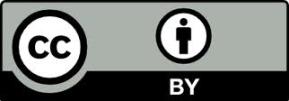 This work, , is licensed under a Creative Commons Attribution 4.0 licence [creativecommons.org/licenses/by/4.0]. You are free to re-use the work under that licence, on the condition that you credit the Essential Services Commission as author, indicate if changes were made and comply with the other licence terms.The licence does not apply to any brand logo, images or photographs within the publication.ContentsAcknowledgement	i1.	Purpose and reasons	12.	Application period	23.	Fixed flat tariffs	34.	Two period time of use tariffs	45.	VDO compliant maximum annual bill amount — all other standing offer tariff types	56.	Varying a price determination	7SCHEDULE 1	10SCHEDULE 2	11SCHEDULE 3	12SCHEDULE 4	13SCHEDULE 5	14Purpose and reasons1.1	This price determination is made by the Essential Services Commission (commission) under section 33 of the Essential Services Commission Act 2001 (ESC Act) for the purpose of giving effect to the requirements of the Order in Council (Order) made under section 13 of the Electricity Industry Act 2000 (EI Act) and published in the Government Gazette No. S 208 on 30 May 2019, as amended from time to time, and specifically to the requirements of clause 10 of the Order.1.2	The reasons for the making of this price determination are as set out in the final decision document (Final Decision) published by the Commission on its website and cited as ‘Essential Services Commission 2024, Victorian Default Offer 2024–25: Final Decision Paper, 20 May’.1.3	In summary this price determination regulates for each distribution zone in Victoria, during the regulatory period 1 July 2024 to 30 June 2025:a)	The flat tariffs that a retailer must charge prescribed customers under any flat tariff standing offer;b)	The non-flat tariffs that a retailer must charge prescribed customers under a two-period time of use tariff standing offer; andc)	The Victorian Default Offer (VDO) compliant maximum annual bill amount (as defined in clause 10(2)(a)ii of the Order) for all other standing offers (non-standard standing offers).1.4	It does so to give effect to the Final Decision and the objective of the Order that there be a simple, trusted and reasonably priced electricity option that safeguards consumers who are unable or unwilling to engage in the electricity retail market.1.5	Unless expressly stated otherwise, terms defined in the Order have the same meanings in this price determination.  1.6	This price determination is to be cited as the ‘Victorian Default Offer Price Determination 2024–25’.Application period2.1	This price determination takes effect on and from 1 July 2024 and subject to amendment or revocation by the commission, has effect until 30 June 2025.2.2	If the commission has not made a price determination for the next regulatory period on or before 30 June 2025, the provisions that apply to prescribed customers as set out in this determination will apply, and figures will be updated for inflation as specified in Equation 1, and these updated arrangements will then apply from 1 July 2025 and until the date on which a new price determination for the next regulatory period comes into effect.EQUATION 1where:Fixed flat tariffs3.1	Subject to this price determination, the tariffs a retailer must charge a prescribed customer under any flat tariff or flat tariff plus controlled load standing offer, according to the distribution zone of the customer’s supply point, are fixed at the amounts specified in Schedule 1 and Schedule 2.Two-period time of use tariffs4.1	Subject to this price determination, if a retailer charges a domestic customer a tariff or tariffs under a standing offer that contains a two-period time of use tariff as defined in clause 4.2, the tariffs a retailer must charge are fixed at the tariffs specified in Schedule 3.4.2	A two-period time of use tariff offered to a domestic customer means a tariff that comprises the following components:a)	a fixed supply charge;b)	a fixed peak period usage charge, which applies from 3pm to 9pm everyday;c)	a fixed off-peak usage charge which applies at all other times; andd)	a fixed controlled load usage charge (where applicable).4.3	Subject to this determination, if a retailer charges a small business customer a tariff or tariffs under a standing offer that contains a two-period time of use tariff as defined in clause 4.4, the tariffs a retailer must charge are fixed at the tariffs specified in Schedule 4.4.4	A two-period time of use tariff offered to a small business customer means a tariff that comprises three components:a)	a fixed daily supply charge;b)	a fixed peak period usage charge which applies from 9am to 9pm on weekdays; andc)	a fixed off-peak usage charge which applies at all other times. VDO compliant maximum annual bill amount — all other standing offer tariff types5.1	Subject to this price determination, a retailer must not charge a prescribed customer a tariff or tariffs under a standing offer that contains:a tariff that is not a flat tariff; orany combination of a flat tariff and a tariff that is not a flat tariff;and is not a two-period time of use tariff referred to in clause 4.1 or clause 4.3, if that tariff or tariffs would produce an estimated annual electricity bill amount that would be higher than the VDO compliant maximum annual bill amount determined by the commission in Schedule 5.5.2	For all non-flat standing offer tariff types referred to in clause 5.1 (non-standard standing offers), the retailer must provide to the commission by email to VDO@esc.vic.gov.au, and publish on the retailer’s website, the tariffs and a representative profile of customer usage and related usage allocations, at the applicable annual reference consumption amount (ARCA) determined by the commission in clause 5.5. For each such non-standard standing offer the representative profile of customer usage and related usage allocations must be reasonably representative of the profile of usage by customers on that tariff type over a 365-day period. These profiles must be provided to the commission and published no later than the day before the tariffs they relate to come into effect.5.3	Such representative profile of customer usage and related usage allocations must be included in the retailer’s notice of standing offers published on the retailers’ website, in accordance with this determination, below the tariff information set out for that non-standard standing offer.5.4 	A retailer may only vary its tariffs or representative profile of customer usage and related usage allocations for non-standard standing offers, as may be required to give effect to a new price determination or variation of an existing price determination made by the commission in relation to standing offers, or as may be necessary to give effect to an Order in force under subsection 35(3AC) of the EI Act. Clause 5.2 and clause 5.3 will apply to any such variation.5.5	The annual reference consumption amount (ARCA) for purposes of this clause 5 is:for a domestic customer — 4,000 kWh per annum;for a small business customer — 20,000 kWh per annum.5.6	For the purpose of clause 5.5, the amount of electricity used by customers is to be assumed to be the same on each day of the year.5.7	A retailer’s estimated annual electricity bill for a non-standard standing offer must not exceed the applicable VDO compliant maximum bill amount specified in Schedule 5.5.8	The retailer bill for a non-standard standing offer must be calculated:a)	by selecting and apportioning the applicable ARCA according to the retailer’s relevant published representative profile of customer usage and related usage allocations;b)	by applying the retailer's published tariffs for that non-standard standing offer to the  ARCA (as apportioned);c)	for an assumed supply period of 365 days;to produce an estimated annual electricity bill for that non-standard standing offer.Varying a price determination6.1	The commission may vary (by amendment or revocation) this price determination (a price determination variation) by a later price determination which gives effect to the amendment or revocation.6.2	The circumstances under which the commission in its discretion may consider and decide on a proposed variation, and relevant matters, are as follows:6.3	If proposing to amend or revoke this price determination, subject to clause 6.5, the commission will issue a draft decision and publish a notice on its internet site which comprises:a)	a copy of the draft decision;b)	the reasons for the draft decision; andc)	an invitation to interested and affected parties to make submissions to the commission in relation to the draft decision before a date specified in the notice.6.4	The commission will consult retailers and other relevant stakeholders on the draft decision, as the Commission determines reasonable and appropriate, having regard to its Charter of Consultation and Regulatory Practice (as current at the time).6.5	The Commission may amend or revoke this price determination without following the process of consulting outlined above if the Commission considers:a)	the amendment or revocation of this price determination is not sufficiently material to warrant consultation; orb)	the need to effect the amendment or revocation is sufficiently urgent to make consultation impracticable.6.6	If the Commission decides not to follow the process and undertake the consultation outlined above, it will provide reasons for the decision and will make them available to interested and affected parties.SCHEDULE 1Victorian default offer fixed flat tariffs for general usage and general usage + controlled load usage for the period 1 July 2024 to 30 June 2025 — domestic customers Charges inclusive of GSTSCHEDULE 2Victorian default offer fixed flat tariffs for general usage for the period 1 July 2024 to 30 June 2025 — small business customers Charges inclusive of GSTSCHEDULE 3Victorian default offer two-period time of use tariffs for the period 1 July 2024 to 30 June 2025 — domestic customers Charges inclusive of GSTNote to Schedule 3:1.	The peak usage charge applies from 3pm to 9pm (local time) every day. The off-peak usage charge applies at all other times.SCHEDULE 4Victorian default offer two-period time of use tariffs for the period 1 July 2024 to 30 June 2025 — small business customers Charges inclusive of GSTNote to Schedule 4:1.	The peak usage charge applies 9am to 9pm (local time) weekdays. The off-peak usage charge applies at all other times.SCHEDULE 5Indicative Victorian default offer compliant maximum annual bill amount, by distribution zone, for non-standard standing offers referred to in clause 5 for the period 1 July 2024 to 30 June 2025.     Compliant maximum annual bill amounts inclusive of GST. Notes to Schedule 5:  For domestic customersThe peak and off-peak electricity supply periods and the representative profile of customer usage of electricity within these periods that have been used by the commission to determine the above VDO compliant maximum annual bill amounts for domestic customers is the following (all times are in local time): For small business customersThe peak and off-peak electricity supply periods and the representative profile of customer usage of electricity within these periods that have been used by the commission to determine the above VDO compliant maximum annual bill amounts for small business customers is the following (all times are in local time):  THE COMMON SEAL of the ESSENTIALSERVICES COMMISSION was affixed to this pricedetermination with the authority of the commissionon 20 May 2024.Kate SymonsChairpersonVDOMeans a standing offer made available by a retailer under section 35 of the Act and in respect of which tariffs are regulated under this price determinationiIs the relevant distribution zones of the relevant licensed distribution company (AusNet Services, CitiPower, Jemena, Powercor or United Energy).kIs the relevant VDO price determination element, which can be the fixed flat tariffs referred to in clause 3, the fixed two part time of use tariffs referred to in clause 4 or the VDO compliant maximum annual bill amount referred to in clause 5, for the relevant prescribed customer in the relevant distribution zone.CPI March 2025Is the All Groups, Australia (Original) CPI index for the March 2025 quarter as published by the Australian Bureau of Statistics in Cat. No. 6401.0, Consumer Price Index, Australia.CPI March 2024Is the All Groups, Australia (Original) CPI index for the March 2024 quarter as published by the Australian Bureau of Statistics in Cat. No. 6401.0, Consumer Price Index, Australia.CircumstanceMatters to which the Commission may have regard when considering whether an event or circumstance is sufficiently material to warrant a proposed price determination variationAn event occurs or a circumstance arises outside the control of retailers within the regulatory period, that was unforeseen or sufficiently uncertain as to not have been taken into account at the making of this price determination, and the impact of that event or circumstance on the efficient costs of the sale of electricity by retailers calculated by the Commission for purposes of determining the tariffs specified in Schedules 1 to 5, is generally assessed by the Commission, in its discretion, to be material.The commission would have regard to: the timing, duration and magnitude of the event or circumstance;the extent of the impact (positive or negative) on efficient costs calculated by the commission for purposes of determining the tariffs specified in Schedules 1 to 5;the extent of the impact (positive or negative) on the tariffs specified in Schedules 1 to 5;the general extent of the impact on prescribed customer annual bills;the capacity of retailers to manage the impact until the commencement of the next regulatory period;the costs and benefits to retailers and prescribed customers of a proposed price determination variation;the objectives and requirements of the Order; andany other matter that the commission considers relevant and appropriate.The commission will assess the materiality of the event or circumstance on a sector wide basis and is not obliged to have regard to any matter or impact which is specific to one or a small group of retailers only.The Commission discerns that there was a clerical error, miscalculation, misdescription or other deficiency in this determination, or in the preparation of it (including false or misleading information having been supplied to the commission), and this is generally assessed by the commission, in its sole discretion to be material.The commission would have regard to the matters set out above in relation to item 1.The commission discerns that a price determination variation is necessary or desirable to avoid an unintended consequence of this price determination.The commission would have regard to the matters set out above in relation to item 1.Distribution zoneSupply charge 
($ per day)Usage charge structureUsage charge (not controlled load) ($ per kWh)Usage charge, controlled load ($ per kWh)AusNet Services$1.3354●   Block 1 (up to 1020 kWh during a quarter)
●   Block 2 (> 1020 kWh during a quarter)$0.3536
$0.3617$0.2512CitiPower$1.1673Anytime$0.2575$0.1901Jemena$1.2105Anytime$0.3054$0.2362Powercor$1.3163Anytime$0.3045$0.2226United Energy$1.0955Anytime$0.2884$0.2105Distribution zoneSupply charge 
($ per day)Usage charge structureUsage charge 
($ per kWh)AusNet Services$1.3354●   Block 1 (up to 1020 kWh during a quarter)
●   Block 2 (> 1020 kWh during a quarter)$0.3837

$0.3945CitiPower$1.3583Anytime$0.2529Jemena$1.4055Anytime$0.3182Powercor$1.4594Anytime$0.2797United Energy$1.2865Anytime$0.2742Distribution zoneSupply charge 
($ per day)Peak charge 
($ per kWh)Off-peak charge ($ per kWh)Usage charge: controlled load ($ per kWh)AusNet Services$1.3354$0.4716$0.2512$0.2512CitiPower$1.1673$0.3446$0.2087$0.1901Jemena$1.2105$0.3870$0.2420$0.2362Powercor$1.3163$0.4052$0.2457$0.2226United Energy$1.0955$0.3830$0.2313$0.2105Distribution zoneSupply charge ($ per day)Peak charge ($ per kWh)Off-peak charge ($ per kWh)AusNet Services$1.3354$0.3953$0.2153CitiPower$1.3583$0.3145$0.1857Jemena$1.7271$0.3650$0.2009Powercor$1.4594$0.3739$0.2047United Energy$1.2865$0.3453$0.1969Distribution zonesVDO compliant maximum annual bill amount – domestic customers (4,000 kWh usage; annual bill calculated using VDO Two - Period Time of Use Tariffs – domestic customers)                       VDO compliant maximum annual bill amount – small business customers (20,000 kWh usage; annual bill calculated using VDO Two - Period Time of Use Tariffs – small business customers)  AusNet Services$1,784 $6,558 CitiPower$1,441 $5,473 Jemena$1,602 $6,257 Powercor$1,674 $6,285 United Energy$1,526 $5,862 Compliant maximum annual bill (for all distribution zones) – domestic customersRepresentative profile of customer usage Representative profile of customer usage Representative profile of customer usage Peak period(3pm - 9pm everyday)Off-peak(All other times)0.330.67Compliant maximum annual bill (for all distribution zones) – small business customersRepresentative profile of customer usage Representative profile of customer usage Representative profile of customer usage Peak period(9am - 9pm weekdays)Off-peak(All other times)0.490.51